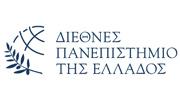 Σχολή ΜηχανικώνΤμήμα Μηχανικών Πληροφορικής και Ηλεκτρονικών ΣυστημάτωνΔ/νση: ΤΘ: 141, 57400 Σίνδος, Θεσσαλονίκη Τηλ: 2310 013621E-mail Γραμματείας info@iee.ihu.grΑΙΤΗΣΗ ΕΓΓΡΑΦΗΣ ΕΠΩΝΥΜΟ :…………………………………………….. ΟΝΟΜΑ :……………………………………………………ΟΝΟΜΑ ΠΑΤΕΡΑ :…………………………………….. ΟΝΟΜΑ ΜΗΤΕΡΑΣ :…………………………….………..ΗΜΕΡΟΜΗΝΙΑ ΓΕΝΝΗΣΗΣ :……………………..… ΤΟΠΟΣ ΓΕΝΝΗΣΗΣ :………………….……………………ΕΓΓΕΓΡΑΜ. ΣΤΑ ΜΗΤΡΩΑ Ή ΔΗΜΟΤΟΛΟΓΙΑ ΤΟΥ ΔΗΜΟΥ Ή ΤΗΣ ΚΟΙΝΟΤΗΤΑΣ………………………………………………………………ΤΟΥ ΝΟΜΟΥ…..………………………ΜΕ ΑΡ.ΜΗΤΡΩΟΥ(ΑΡΡΕΝΩΝ)…………...*ΑΡ.ΔΗΜ/ΓΙΟΥ…………………………………………………………………………………………………..………...ΜΟΝΙΜΗ ΔΙΕΥΘΥΝΣΗ ΚΑΤΟΙΚΙΑΣ ΠΟΛΗ :……………………....ΟΔΟΣ :………………………………………...ΑΡΙΘ :	Τ.Κ. :……………….. ΤΗΛΕΦΩΝΟ :……………………………    ΚΙΝ :………………………………ΔΙΕΥΘΥΝΣΗ ΚΑΤΟΙΚΙΑΣ ΣΤΗ ΘΕΣΣΑΛΟΝΙΚΗ ΠΕΡΙΟΧΗ :……………………………………………………….ΟΔΟΣ :…………………. ΑΡΙΘ. :…………… Τ.Κ.:……………. ΤΗΛ:………………………..……………………...ΚΙΝ :……………………………………………ΣΤΟΙΧ. ΤΑΥΤΟΤ. ΑΡΙΘ. :…………………. ΗΜ/ΝΙΑ. ΕΚΔ:……………… ΕΚΔ. ΑΡΧΗ :……………………........ΕΜΑΙL:Α.Μ.Κ.Α: *ΜΟΝΟ ΓΙΑ ΑΡΡΕΝΕΣ                                                                               ΘΕΣΣΑΛΟΝΙΚΗ………………..                                                                                                                      Ο/Η ΑΙΤ………																									υπογραφή